VILLAGE OF DUNCANAPPLICATION FOR EMPLOYMENT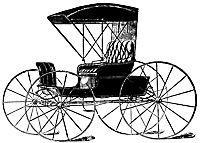 _____________________________Established in 1871VILLAGE OF DUNCAN906 8th StreetPO Box 254Duncan NE 68634-0254Office 402-897-5285 / Fax 402-897-2024villageofduncan@frontier.com Dustin Schaefer - Board ChairMari Evans - ClerkSandy Bargmann - TreasurerVILLAGE OF DUNCANAPPLICATION FOR EMPLOYMENTName: __________________________________________	    	Last			First		       MiddleCurrent Address: __________________________________		       Street Address	       City, State, ZipHome Ph. #: (___)__________  Cell Ph. #: (___)__________ Work Ph. #: (____)__________Social Security #: _______________	DOB: ____/____/____Driver’s License #: ______________	Type: ____ State: ____   Expiration Date: _______________ Endorsements: ___________	 Restrictions: _________________POSITION AVAILABILITY	Specify position applied for: _____________________________EDUCATION	Circle the highest grade completed:  GED     9     10     11     12  								Associates     Bachelor’s     Master’s     PhDBACKGROUNDAre you a citizen of the United States?  	   Yes ____    No ____If no, do you have a valid work permit?	   Yes ____    No ____	   Permit #: ____________________Have you ever been convicted of a felony?	   Yes ____    No ____	   Date of conviction: ____________	      (If yes, give details on the reverse of this form)	    		                City/State: ___________________Are you a Peace Officer?		Yes ____    No ____    Academy attended: ___________________							             Date graduated:      ___________________Are you Fire/Arson trained?		Yes ____    No ____    Academy attended: ___________________								Date graduated:      ___________________Are you Emerg Mgmt trained?	Yes ____    No ____    Academy attended: ___________________								Date graduated:      ___________________Have you ever served in any branch of the Military?		Branch: _________ Discharge Date: ______5 YEAR EMPLOYMENT HISTORY	This section must be completed even if you are attaching a resume.  Since every effort will be made to contact current and previous employers, correct telephone numbers are important. CURRENT OF MOST RECENT EMPLOYER_________________________________	____________________	__________________Company Name				City/State			Phone #Date Employed:    From:______ To:______	____________________	__________________Full Time ____ Part Time ____ 		Job Title			Supervisor’s NameIf currently employed, may we contact your supervisor?    Yes____ No ____Duties:___________________________________________________________________________________________________________________________________________________________________________________________________________________________________________________________________________________	Reason for leaving:______________________________________PREVIOUS EMPLOYER_________________________________	____________________	__________________Company Name				City/State			Phone #Date Employed:    From:______ To:______	____________________	__________________Full Time ____ Part Time ____ 		Job Title			Supervisor’s NameIf currently employed, may we contact your supervisor?    Yes____ No ____Duties:___________________________________________________________________________________________________________________________________________________________________________________________________________________________________________________________________________________	Reason for leaving:______________________________________PREVIOUS EMPLOYER_________________________________	____________________	__________________Company Name				City/State			Phone #Date Employed:    From:______ To:______	____________________	__________________Full Time ____ Part Time ____ 		Job Title			Supervisor’s NameIf currently employed, may we contact your supervisor?    Yes____ No ____Duties:__________________________________________________________________________________________________________________________________________________________________________________________________________________________________________________________________________________   Reason for leaving:_______________________________________PREVIOUS EMPLOYER_________________________________	____________________	__________________Company Name				City/State			Phone #Date Employed:    From:______ To:______	____________________	__________________Full Time ____ Part Time ____ 		Job Title			Supervisor’s NameIf currently employed, may we contact your supervisor?    Yes____ No ____Duties:___________________________________________________________________________________________________________________________________________________________________________________________________________________________________________________________________________________	Reason for leaving:______________________________________PREVIOUS EMPLOYER_________________________________	____________________	__________________Company Name				City/State			Phone #Date Employed:    From:______ To:______	____________________	__________________Full Time ____ Part Time ____ 		Job Title			Supervisor’s NameIf currently employed, may we contact your supervisor?    Yes____ No ____Duties:___________________________________________________________________________________________________________________________________________________________________________________________________________________________________________________________________________________	Reason for leaving:______________________________________PREVIOUS EMPLOYER_________________________________	____________________	__________________Company Name				City/State			Phone #Date Employed:    From:______ To:______	____________________	__________________Full Time ____ Part Time ____ 		Job Title			Supervisor’s NameIf currently employed, may we contact your supervisor?    Yes____ No ____Duties:___________________________________________________________________________________________________________________________________________________________________________________________________________________________________________________________________________________	Reason for leaving:______________________________________(IF NECESSARY, COPY THIS PAGE TO LIST ADDITIONAL EMPLOYERS)PERSONAL REFERENCESThis section must be completed even if you are attaching a resume.  Since every effort will be made to contact all personal references listed, correct telephone numbers are important.  (NOTE: Please do not submit relatives names)Name _______________________________________________________________________________Address _____________________________________________________________________________City/State ___________________________________________________________________________Home Phone # (___)_______________    Work # (___)_______________   Cell # (___)______________Years Known __________   Association (Friend, Co-worker, etc.) _______________________________Name _______________________________________________________________________________Address _____________________________________________________________________________City/State ___________________________________________________________________________Home Phone # (___)_______________    Work # (___)_______________   Cell # (___)______________Years Known __________   Association (Friend, Co-worker, etc.) _______________________________Name _______________________________________________________________________________Address _____________________________________________________________________________City/State ___________________________________________________________________________Home Phone # (___)_______________    Work # (___)_______________   Cell # (___)______________Years Known __________   Association (Friend, Co-worker, etc.) _______________________________AFFIDAVITI certify that the above answers given by me to the foregoing questions and statements are true and correct without consequential omissions of any kind.  I authorize the Village of Duncan to conduct a background investigation pertaining to my suitability for the above stated position, which may include a Criminal History check.  I hereby release said companies, schools, or persons from all liability for any damage for issuing this information.  I understand and agree that any misleading or incorrect statements or omissions may render this application void, and would be cause for dismissal and the Village of Duncan’s Board of Trustees would not be liable in any respect for such action.  I understand that the Village of Duncan reserves the right of non-disclosure for the acceptance or denial of the applicant.________________________________________			       ________________________________________  Applicant’s Signature						        DateHigh School Name:                                                   Field of Study                 Graduated:     City, State:                   Year                                                                                                                                         Yes ____                                              Graduated:                                                                                                                                               No  ____							College/Vocational/Technical Name:                   Field of Study                 Graduated:      City, State:                   Date                                                                                                                                         Yes ____                                               Completed:                                                                                                                                               No  ____College/Vocational/Technical Name:                   Field of Study                 Graduated:      City, State:                   Date                                                                                                                                         Yes ____                                               Completed:                                                                                                                                               No  ____